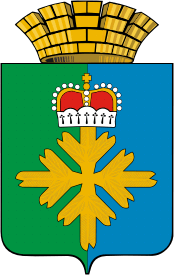 ДУМА ГОРОДСКОГО ОКРУГА ПЕЛЫМПЯТЫЙ  СОЗЫВДВАДЦАТОЕ ЗАСЕДАНИЕРЕШЕНИЕот 20.05.2014г. № 23/20п. ПелымОб отчете «Об исполнении бюджета городского округа Пелым за 1 квартал 2014 года»       На основании Бюджетного кодекса Российской Федерации, в соответствии с Федеральным законом от 6 октября 2003 года № 131-ФЗ «Об общих принципах организации местного самоуправления в Российской Федерации», решения Думы городского округа Пелым  от 25 июня 2012 года № 27/3 «Об утверждении Положения о бюджетном процессе в городском округе Пелым», рассмотрев постановление администрации городского округа Пелым  от 05 мая 2014 года № 131 «Отчет об исполнении бюджета городского округа Пелым  за I квартал 2014 года», руководствуясь статьей 23 Устава городского округа Пелым, Дума городского округа ПелымРЕШИЛА:Отчет «Об исполнении бюджета городского округа  Пелым за I квартал 2014 года» принять к сведению (Приложение 1).Опубликовать настоящее Решение в газете «Пелымский вестник».Контроль исполнения настоящего Решения возложить на постоянную комиссию по бюджету и экономической политике (М.А. Щинов).Глава городского округа Пелым                          Ш.Т. Алиев Заместитель председателя Думы городского округа Пелым М.А. Щинов